POLSKI ZWIĄZEK DZIAŁKOWCÓW 
     OKRĘGOWY ZARZĄD PODLASKI
          15-245 Białystok ul. Ciołkowskiego 2/5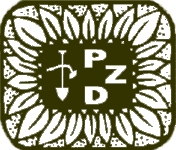 STANOWISKOKONFERENCJI DZIAŁKOWCÓW OKRĘGU PODLASKIEGOPOLSKIEGO ZWIĄZKU DZIAŁKOWCÓW 
POPIERAJĄCE INICJATYWĘ PODJĘCIA PRACY
 NAD OBYWATELSKIM PROJEKTU USTAWY O OGRODACH DZIAŁKOWYCH   Członkowie Okręgowego Zarządu PZD, Prezesi Rodzinnych Ogrodów Działkowych i członkowie Komisji Statutowych Okręgu Podlaskiego, obecni na konferencji w dniu 25 sierpnia 2012 roku, wyrażają zdecydowane poparcie dla inicjatywy ustawodawczej w sprawie obywatelskiego projektu ustawy o ogrodach działkowych.   Ustawa o rodzinnych ogrodach działkowych z 2005 roku zdeformowana wyrokiem Trybunału Konstytucyjnego z  11 lipca 2012 roku, naszym zdaniem, nie ma już racji bytu prawnego. Stąd w pełni aprobujemy inicjatywę opracowania obywatelskiego projektu ustawy o ogrodach działkowych.   Nowa ustawa powinna zabezpieczać dotychczasowe prawa należne i nabyte przez społeczność działkowców na przestrzeni 12O lat historii i tradycji ruchu ogrodnictwa działkowego w Polsce oraz stwarzać, podwaliny pod dalszy rozwój ogrodnictwa działkowego dla przyszłych pokoleń działkowej rodziny.   Dotychczasowi użytkownicy działek w pracowniczych, a następnie w rodzinnych ogrodach działkowych, wspólnie z politykami, którzy deklarują pomoc dla działkowców w obronie ich dotychczas posiadanych praw, winni dołożyć starań, aby obywatelski projekt ustawy o ogrodnictwie działkowym jak najszybciej wpłynął do laski marszałkowskiej i został skierowany pod obrady Wysokiej Izby.   Wyrażamy przekonanie, że Polski Związek Działkowców w nowej już formule i nowych uwarunkowaniach prawnych, tak jak dotychczas, będzie stał na straży obrony interesów polskich działkowców. Uważamy, że jedynie jednorodna ogólnokrajowa organizacja w pełni zabezpieczy dotychczasowe prawa działkowców należne ruchowi ogrodnictwa działkowego w Polsce z tak długoletnią tradycją i dorobkiem. Białystok 25 sierpnia 2012 roku.